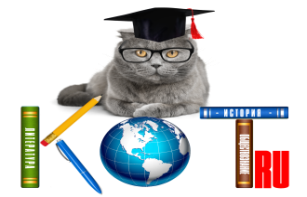 БЛАНК ОТВЕТОВДАННЫЕ УЧАСТНИКА:ОТВЕТЫ:БЛАНК ОТВЕТОВ необходимо отправить на электронный адрес:ruskot_ru@mail.ruНазвание олимпиады «ВТОРАЯ МИРОВАЯ ВОЙНА»ФИО участникаУчебное заведение, городФИО преподавателя-наставникаАдрес электронной почты преподавателяНомер задания12345678910111213141516171819202122232425